COLEGIO EMILIA RIQUELMEGUIA DE APRENDIZAJE EN CASA ACTIVIDAD VIRTUAL SEMANA DEL 31 DE AGOSTO AL 04 DE SEPTIEMBRECOLEGIO EMILIA RIQUELMEGUIA DE APRENDIZAJE EN CASA ACTIVIDAD VIRTUAL SEMANA DEL 31 DE AGOSTO AL 04 DE SEPTIEMBRECOLEGIO EMILIA RIQUELMEGUIA DE APRENDIZAJE EN CASA ACTIVIDAD VIRTUAL SEMANA DEL 31 DE AGOSTO AL 04 DE SEPTIEMBRE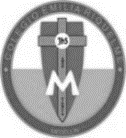 Asignatura: Edu. ReligiosaGrado:   4°Docente: Estefanía LondoñoDocente: Estefanía LondoñoLunes, 31 de agosto del 2020 Agenda virtual: Proyecto transversal Protección del ambienteACTIVIDADEl agua es una fuente de vida que debemos cuidar, es el medio por el cual se nos bendice y saciamos nuestra sed espiritual. ¿Qué vas a hacer? Dibuja en la mitad de la hoja de tu cuaderno una gota de agua y la otra mitad responde porque debemos cuidar y ahorrar agua. OJO el miércoles vamos a socializar la actividad.Miércoles, 02 de septiembre del 2020 Agenda virtual:  Trabajo en el libro.                           Unidad #2. Realizaremos juntas esta actividad especial ya que son temas que ya trabajamos virtualmente. . Lunes, 31 de agosto del 2020 Agenda virtual: Proyecto transversal Protección del ambienteACTIVIDADEl agua es una fuente de vida que debemos cuidar, es el medio por el cual se nos bendice y saciamos nuestra sed espiritual. ¿Qué vas a hacer? Dibuja en la mitad de la hoja de tu cuaderno una gota de agua y la otra mitad responde porque debemos cuidar y ahorrar agua. OJO el miércoles vamos a socializar la actividad.Miércoles, 02 de septiembre del 2020 Agenda virtual:  Trabajo en el libro.                           Unidad #2. Realizaremos juntas esta actividad especial ya que son temas que ya trabajamos virtualmente. . Lunes, 31 de agosto del 2020 Agenda virtual: Proyecto transversal Protección del ambienteACTIVIDADEl agua es una fuente de vida que debemos cuidar, es el medio por el cual se nos bendice y saciamos nuestra sed espiritual. ¿Qué vas a hacer? Dibuja en la mitad de la hoja de tu cuaderno una gota de agua y la otra mitad responde porque debemos cuidar y ahorrar agua. OJO el miércoles vamos a socializar la actividad.Miércoles, 02 de septiembre del 2020 Agenda virtual:  Trabajo en el libro.                           Unidad #2. Realizaremos juntas esta actividad especial ya que son temas que ya trabajamos virtualmente. . Lunes, 31 de agosto del 2020 Agenda virtual: Proyecto transversal Protección del ambienteACTIVIDADEl agua es una fuente de vida que debemos cuidar, es el medio por el cual se nos bendice y saciamos nuestra sed espiritual. ¿Qué vas a hacer? Dibuja en la mitad de la hoja de tu cuaderno una gota de agua y la otra mitad responde porque debemos cuidar y ahorrar agua. OJO el miércoles vamos a socializar la actividad.Miércoles, 02 de septiembre del 2020 Agenda virtual:  Trabajo en el libro.                           Unidad #2. Realizaremos juntas esta actividad especial ya que son temas que ya trabajamos virtualmente. . 